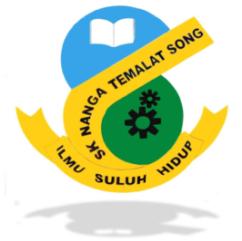 UJIAN PERTENGAHAN PENGGAL PERTAMA MATEMATIK (Tahun 4)Kertas 1Mac 20171 jam												               Satu jamJANGAN BUKA KERTAS SOALAN INI SEHINGGA DIBERITAHUKertas soalan ini mengandungi 40 soalan.Jawab semua soalan.Tiap-tiap soalan diikuti oleh empat pilihan jawapan, iaitu A, B, C dan D. Bagi setiap soalan, pilih satu jawapan sahaja. Hitamkan jawapan pada kertas jawapan objektif yang disediakan. Jika anda hendak menukar jawapan, padamkan tanda yang telah dibuat. Kemudian hitamkan jawapan yang baru.Rajah yang mengiringi soalan tidak dilukis mengikut skala kecuali dinyatakan.Anda boleh membuat kerja mengira di ruang kosong di dalam kertas soalan ini.Kertas soalan ini mengandungi 7 halaman bercetak termasuk muka depan.Jawab semua soalan.1 120 ÷ 8 = 120					C. 	220140					D. 	240Lapan puluh empat ribu lima belas =8 415					C.	84 10584 015					D.	84 150310 × 6 =1 868				       C.	       1 860			1 886				       D.        1 88024 003 ÷ 30 =800 baki 3			       C.	       8 000 baki 3801				       D. 	       8 001Rajah di bawah menunjukkan harga sebotol minyak masak.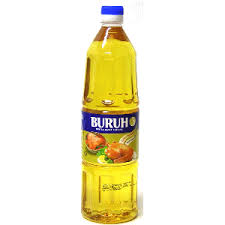 Puan Yen membeli 6 botol minyak masak yang sama. Berapakah jumlah wang yang perlu dibayarnya?RM42.20			        C. 	RM 42.30RM43.20			        D.		RM50.20Tiga puluh enam peratus =36%				        C. 	3.663%				        D.		6.336 108 + 96 + 5 437 =41 614				        C.		42 61441 641				        D.		42 641RM15 104 – RM1 647.65 + RM208.35 =RM13 248.80			        C. 	RM14 666.70RM13 664.70			        D. 	RM14 752.80Rajah 2 di bawah menunjukkan sebuah muka jam.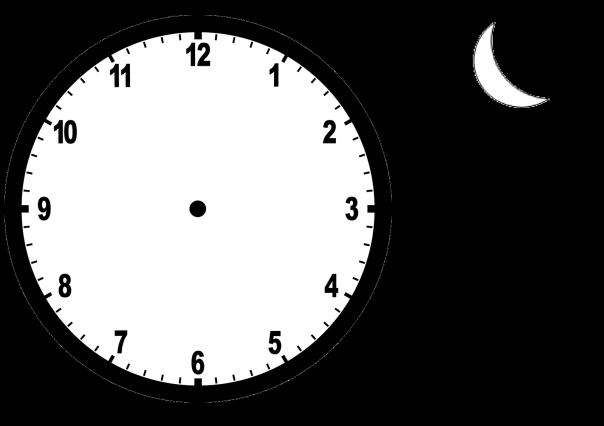 Rajah 2Nyatakan waktu itu.10:50 pagi					C. 	11:50 pagi10:50 malam					D. 	11:50 malamRajah 3 ialah sekeping kad nombor.	Rajah 3Apakah nilai bagi digit 5 dalam nombor di atas?5						C. 	50050						D. 	5 000Antara berikut, yang manakah hasil darabnya bernilai antara 45 000 dengan 50 000?60 × 860					C.	80 × 51070 × 620					D.	90 × 540Sebanyak sebuah bas membawa 48 orang penumpang. Setiap bas membawa bilangan penumpang yang sama. Berapakah bilangan penumpang yang dibawa oleh 8 buah bas?325						C.	382342						D. 	384Encik Rahman menerima upah sebanyak RM30 untuk 1 jam bekerja. Berapakah upahnya untuk 9 jam bekerja?RM240					C.	RM720RM270					D. 	RM750Seorang kerani dapat menaip 29 patah perkataan dalam masa 1 minit. Berapakah bilangan perkataan yang dia dapat taip dalam masa sejam?1 740						C.	3 4803 360						D. 	5 800Rajah 10 menunjukkan harga sebuah motosikal.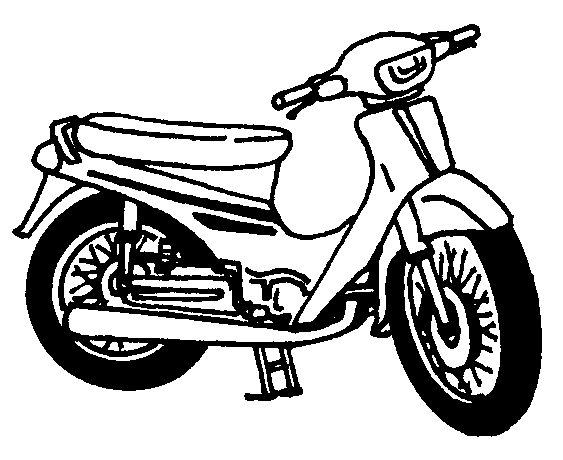 Rajah 4Harga sebuah kereta 13 kali harga motosikal itu. Berapakah harga kereta itu?RM61 750				C.	RM61 550RM61 570				D. 	RM60 750Jadual 2 menunjukkan bilangan penduduk dalam dua buah Bandar M dan N.Jadual 2Jumlah penduduk lelaki di dua bandar penduduk itu ialah 31 962 orang. Hitung jumlah penduduk perempuan di kedua-dua bandar itu?32 361					C.	33 60632 406					D.	33 641Rajah 12 menunjukkan bilangan limau dalam sebuah kotak.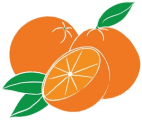 				Rajah 5Seorang pemborong telah membeli 380 kotak limau itu. Berapa biji limaukah yang dibelinya?18 020					C.	18 20021 280					D.	22 180 Bundarkan 23 679 kepada ribu yang terdekat. A. 	20 000					C. 	23 000	B. 	21 000					D. 	24 000Rajah 13 menunjukkan sehelai kain yang dipotong kepada 5 bahagian.Cari panjang 3 bahagian kain itu.4 m8 m12 m16 m4 puluh ribu + 3 ratus + 6 puluh + 8 sa =A.	43 608						     C. 	     40 368B. 	43 068						     D.	     40 63821. 	Antara yang berikut, yang manakah dibundarkan kepada ribu terdekat dengan betul?	A.	29 742 → 29 000				     C. 	     46 301→ 46 000	B. 	78 961 → 80 000				     D. 	     59 687→ 59 700Rajah 7 menunjukkan satu garis nombor. Soalan 22 dan 23 adalah berdasarkan Rajah 7.22.	Nyatakan nilai R.A. 	34 056						     C.	      35 056B.	34 066						     D.	      35 06623. 	Bundarkan nilai S kepada puluh ribu yang terdekat. A. 	36 050						     C.	      30 000B.	36 060						     D.	      40 00024. 	Syarikat M telah mengeksport sebanyak 28 660 pasang kasut putih. Bilangan kasut hitam pula adalah 31 940 pasang lebih daripada kasut putih. Hitung jumlah kasut yang dieksport.	A.	57 320						     C.	      60 600	B.	58 600						     D.	      89 26025.  	Sebuah pawagam menjual 708 keping tiket dalam sehari. Berapakah bilangan tiket yang akan dijual dalam masa dua minggu?	A.	2 124					C.	3 540	B.	2 832					D.	9 91226.	Hitung baki apabila 35 685 dibahagi dengan 8.	A.	2					C.	4	B.	3					D. 	527. 	Sebanyak 14 598 orang penyokong bola sepak memenuhi stadium. 4 067 daripadanya adalah penyokong kanak-kanak. Hitung penonton dewasa yang memenuhi stadium itu.	A.	9 522					C.	9 531	B.	10 522					D.	10 53128.	Sebuah kotak mengandungi 235 batang paku tekan. Berapa batangkah paku tekan yang terdapat di dalam 65 buah kotak yang sama?	A. 	15 275					C.	14 375	B.	14 825					D.	13 97529. 	Apabila dibundarkan nilai P kepada ribu yang terdekat akan menjadi 58 000. Apakah nilai yang mungkin bagi P?	A.	57 429					C.	58 529	B.	57 516					D.	58 60030.	Rajah 8 menunjukkan satu pola nombor. Rajah 8	Kaji pola nombor di atas. Apakah nombor pada kad yang keenam?       17					C.	19       18					D.	2031. 	Sebuah sekolah mempunyai 6 478 orang murid. Terdapat beberapa orang murid yang memakai cermin mata. Murid yang tidak memakai cermin mata ialah 4 109 orang. Berapakah bilangan murid yang memakai cermin mata?	A.	1 369					C.	2 369	B.	1 469					D.	2 46932.	Sebuah kotak berisi 900 biji gula-gula. Simon mengagihkan semua gula-gula itu kepada dirinya dan 9 orang rakannya yang lain. Berapakah biji gula-gula yang akan diterima oleh setiap orang?	A.	70					C.	90	B.	80					D. 	10033.	Hasil tambah dua nombor ialah 62 717. Jika salah satu nombornya ialah 36 853, apakah nombor yang satu lagi?	A.	25 846					C.	24 658	B.	25 864					D.	26 85434. 	Antara yang berikut, yang manakah memberikan nilai yang paling besar?	A.	673 × 100				C.	38 × 1 000	B.	79 × 100				D.	8 794 × 1035. 	Anggaran hasil darab bagi 7 659 dan 8 ialah antara	A.	40 ribu hingga 50 ribu			C.	60 ribu hingga 70 ribu	B.	50 ribu hingga 60 ribu			D.	70 ribu hingga 80 ribu36.	Di dalam sebuah gudang, ada 29 398 botol jus oren. Kesemua jus oren itu dimasukkan ke 	dalam 9 buah lori secara sama rata. Berapa botolkah jus oren yang tinggal?3					C.	54					D.	637.	50 250 botol air mineral diedarkan secara sama banyak kepada 15 buah pasar raya. Berapa botolkah air mineral yang diterima oleh setiap pasar raya?A.	2 850					C.	3 475B.	3 350					D. 	3 65038.	Apakah nombor yang mesti ditambahkan kepada 15 885 untuk mendapatkan 46 732?	A.	30 847					C.	34 780	B.	34 807					D. 	37 84039. 	Jadual 3 menunjukkan bilangan pen yang dikeluarkan oleh sebuah kilang.       Jadual 3	Hitung jumlah pen biru dan hitam yang dikeluarkan oleh kilang itu.  	42 959					C.	58 612    	43 959					D.	59 61240.		Apakah nombor yang perlu diisi di dalam petak itu? 	10 383					C.	29 313	 	10 438					D.	29 413	KERTAS SOALAN TAMATBandarBilangan PendudukM34 807N29 516PenBilanganBiru14 653Hitam3 kali ganda pen berwarna biru